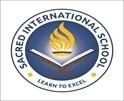 Sacred International School, KhilchianTo Whom It May ConcernThis is certified that the school has no homework policy for class 01 and 02.PrincipalSacred International School KhilchianDistrict- AmritsarSacred International School, Khilchian Strength in classes Bal Vatika 1 – 19 StudentsBal Vatika 2 – 23 StudentsBal Vatika 3 – 19 StudentsClass 01- 13 StudentsClass 02- 15 StudentsClass 03- 16 StudentsClass 04- 13 StudentsClass 05- 02 StudentsClass 06- 11 StudentsClass 07- 04 StudentsClass 08- 11 StudentsClass 09- 03 StudentsClass 10- 02 Students Total – 13 SectionsSacred International School, KhilchianPostal address: Sacred International School, Khilchian, District Amritsar